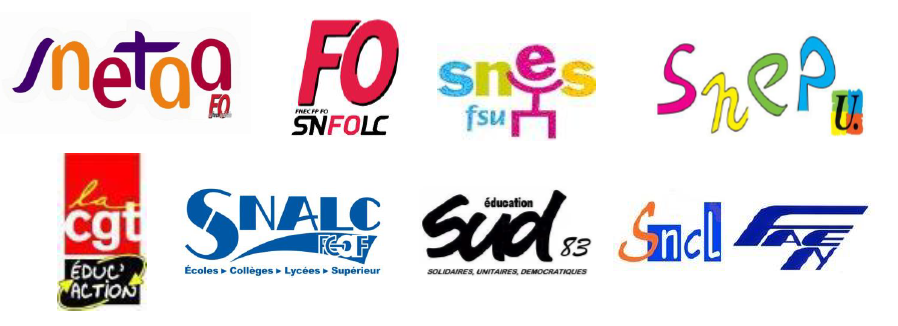 RETRAIT DE CETTE REFORME DU COLLEGE !Pour des élèves moins nombreux par classe, dans une éducation qui reste nationale ! NOMPRENOMETABLISSEMENTSIGNATURE